                   Colegio  Américo Vespucio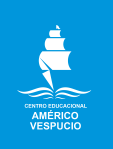                   Primero Medio Artes Visuales                  IALA / 2020Artes VisualesPrimero medio “Arquitectura y patrimonio”Objetivos: OA1: Crear proyectos visuales con diversos propósitos, basados en la apreciación y reflexión acerca de la arquitectura, los espacios y el diseño urbano, en diferentes medios y contextos.OA2: realizar juicios riticos de manifestaciones visuales, considerando condiciones contextuales de su creador y utilizando criterios estéticos pertinentes.Contenidos: • Imágenes y recreación del entorno arquitectónico. • Experiencia estética de la ciudad y su urbanismo. • El patrimonio arquitectónico.Conceptos claves para entender la arquitectura:•Urbanismo: planificación del ordenamiento de la ciudad.• Combinación de materialidades, relaciones espaciales y volumétricas. • Necesidades sociales y personales. • Nuestra propia historia como nación, sus valores estéticos y sus formas de vida.• Subordinados a grupos sociales, zonas geográficas y sus condiciones sismológicas, climatológicas.•Patrimonio: es un conjunto determinado de bienes tangibles, intangibles y naturales que forman parte de prácticas sociales, a los que se les atribuyen valores a ser transmitidos, y luego resignificados. •Tangible: construcciones, ciudades, edificios, formas de construcción (adobe) • Intangible (historias, leyendas, formas de convivir, fiestas religiosas y paganas, folcklore)Actividad • Identificar un edificio arquitectónico patrimonial de Chile, elaborar una lámina explicativa, abordando: • Defectos y virtudes de la construcción. (función, ubicación, acceso, iluminación) • Dibujo lugar con luces y sombras. • Información: datos históricos dimensiones, materialidad, estilo, ubicación. • Materiales: Hoja croquis (blanca) para el dibujo y otra hoja para la información, lápiz mina, goma.Aspectos a considerar: • Desarrollo propuesta acorde a la temática planteada. • Materiales. • Presentación. • Uso de luces y sombras en dibujo patrimonial. • Información requerida señalada anteriormente.*En la plataforma de google class, estará disponible el material de guía y ejemplos visuales de actividad a desarrollar.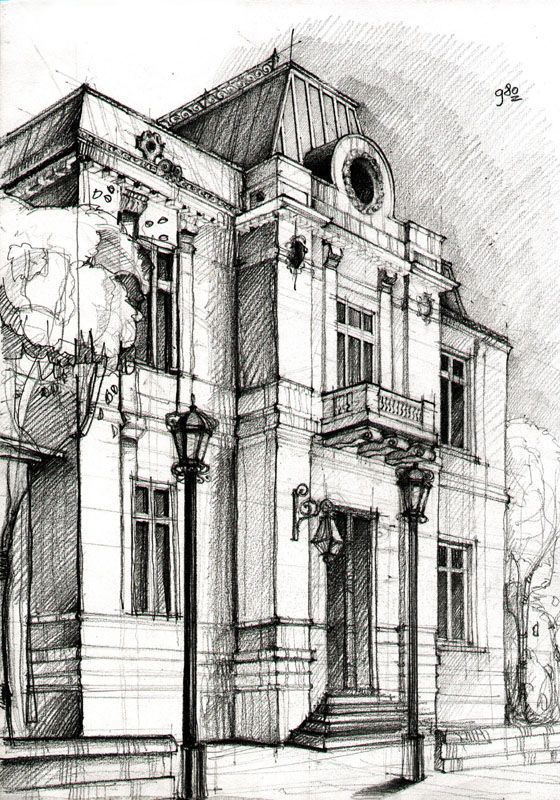 